Geography in the News 12 (2020/21)
Wider reading in GeographyGeography in the News this week explores food waste.Read the article here: https://www.bbc.co.uk/news/science-environment-56271385TinyURL: https://tinyurl.com/fd-waste

To begin with, it will be very useful to know what the following terms mean. Write a definition for each: 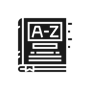 Food wasteConsumersLow-income countries
High-income countriesBiodiversityGreenhouse gassesClimate changeGlobal recession 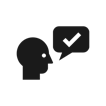                                              
Using the article above, complete the questions below.Globally, how much food is thrown away each year? What proportion of food available to consumers ends up in the bin?Where does 60% of the food waste come from? How has lockdown affected food waste in the UK?Why has lockdown affected food waste in the UK?How many million tonnes of food is wasted each year? True or false? Food waste is only a problem in high-income countries. What proportion of greenhouse gas emissions are caused by food waste?Identify two ways to reduce food waste.  During lockdown, how much has food waste reduced in the UK?  Give three benefits of tackling food waste. 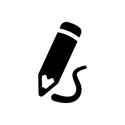 Produce an infographic to summarise the data in the article. You may want to use a tool such as Canva.com to produce your infographic. Watch the video on the web page. Identify the three main causes of food waste in the UK and suggest possible, sustainable solutions to each. 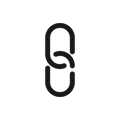 https://www.internetgeography.net/homework/synoptic-links-in-geography/How does this Geography in the News link to what you have previously studied in geography and/or what you already know? How does this link to other aspects of geography? 
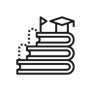 Investigate the environmental impact of food production and distribution. Cause Solution 